Formation : le parcours de l’Arche Aux InnovateursIntroductionLa maîtrise du processus d’innovation, à tout le moins sa connaissance, devient un pré requis dans nombre de postes de recrutement ouverts dans les entreprises, qu’elles soient de l’industrie ou des services, voire de l’artisanat, en particulier dans les TPE et PME.L’ambition du parcours de l’Arche Aux Innovateurs est d’accompagner les participants dans la découverte du processus d’innovation menant d’une idée à la réalisation d’un prototype d’un produit ou d’un service innovant, en leur permettant de créer en équipe le prototype dans le cadre d’un atelier de fabrication numérique (FabLab) étendu aux outils web 2.0. La philosophie de travail est basée sur  le travail en équipe : un groupe projet composée de 2 à 5 demandeurs d’emploi dont les compétences sont complémentaires (idéalement couvrant la réalisation et la vente) est constitué sur une base de volontariat et de choix mutuel. Il est accompagné par des bénévoles et assisté par les permanents de la structure.L’équipe décrit le parcours de l’Arche Aux Innovateurs © qui se base sur des ateliers qui traitent des différents aspects du processus d’innovation, tels qu’il est pratiqué dans des TPE, c’est-à-dire de manière pragmatique et efficiente. A l’issue du parcours et après cette formation mêlant travail en équipe encadré et travail personnel, le bénéficiaire dispose d’un produit et d’un book mettant en valeur ses réalisations.Le programme de la formation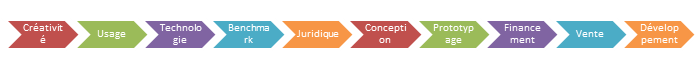 Pour chaque atelier, une fiche est disponible pour donner l’indispensable à connaître en une page, les ressources disponibles, des exemples, une webographie (les références disponibles sur le net).A qui s'adresse la formation :Demandeur d’emploi junior, souhaitant compléter son parcours par une sensibilisation/formation-action à l’innovation.Demandeur d’emploi senior souhaitant compléter des compétences avérées par des connaissances manquantes du processus d’innovation.Salarié CDI en poste souhaitant préparer une évolution professionnelle.Salarié CDD (thèse, poste doc…) souhaitant compléter son expérience par une formation-action, afin de préparer son évolution professionnelle.Stagiaire souhaitant compléter sa formation initiale par une formation-action, afin de préparer son évolution professionnelle.Prérequis Cette formation ne nécessite pas de prérequis. Par contre, une curiosité voire appétence pour l’innovation et pour la réalisation est requise.Les objectifs de la formationDisposer d’une vision d’ensemble du processus d’innovationRéaliser en équipe un prototype de produit ou service innovantEchanger les savoirs au sein de l’équipeMaitriser un aspect de la fabrication numérique et de l’environnement web 2.0 associéConstruire un book sur le prototype réalisé et son environnement web 2.0, utilisable pour favoriser le retour à l’emploiDévelopper le lien avec des employeurs potentiels, principalement TPE/PMEPoints forts Travail en équipe basé sur l’échange de savoirsUne équipe expérimentée, disposant d’un réseau étenduL’utilisation d’outils pédagogiques et d’un environnement à l’état de l’art (FabLab, intelligence économique, crowdfunding, e-commerce, Les dates de la seconde sessionLes dates de début des sessions suivantesLes formateursPour la seconde session de formation, sont mobilisés Bruno Ragué , Gérard Guillet Caillot, Christine Ragué, Jean François Putaud, Laurent Sougey-Lardin :Bruno Ragué, 30 ans au service de l’innovation dans des postes de direction ; fondateur de l’Agence Régionale du développement et de l’Innovation en Rhône Alpes fr.linkedin.com/pub/bruno-ragué/15/618/5b6Ancien formateur Grenoble Ecole de Management / master Management de la technologie.Gérard Guillet-Caillot, dirigeant de RH CONSEILPRO, société de conseil en ressources humaines : recrutement, reclassement professionnel, bilan de compétences, coaching individuel ou d'équipe et formation professionnelle management et ressources humaines http://www.sfcoach.org/annuaire/coach/gerard-guillet-caillot.html  Christine Ragué, travailleur social et formatrice, plus de 30 ans dans des environnements variés au contact de publics et de structures de l’insertion et de la formation http://www.linkedin.com/pub/christine-ragué/73/7a/3ba Jean-François Putaud, plus de 20 ans au service de la créativité industrielle en tant que Directeur R&D d'entreprises internationales du monde de l'automobile. Inventeur du concept du Vélo tout Chemin, il est le père du 1er vélo à assistance électrique européen http://fr.linkedin.com/pub/jean-francois-putaud/28/9a6/678Laurent Sougey, diplômé d'un Master en Entrepreneuriat, fait le lien entre les démarches d'entrepreneuriat et d'innovation et les nouvelles technologies http://fr.linkedin.com/in/laurentsougeylardin  AtelierDescriptifEn sortie, on aDurée1Introduction et cadrage formationLe parcours de l’Arche pour trouver son emploi Une motivationUne démarche2h2Créativité - usageGénérer l’idéeImaginer et valider l’utilisation par les clientsUne idée décrite par AI©P2h + travail personnel3VeilleMarché/JuridiqueAnalyser ce qui existe pour positionner l’innovation / existantLes contraintes (norme, PI…)Un référentiel marchéUn référentiel  juridique documenté2h+ travail personnel4Fonctions/TechnologiesSélectionner les technologies mobilisables pour les fonctions identifiéesUn cahier des charges Des spécifications techniques 2h+ travail personnel5Budget – FinancementBusiness planCrowdfundingPetite série FabLabUn business plan réaliste, Une recherche de fonds propresUne liste prospect et clients, un circuit de vente2h + travail personnel6ConceptionLe produit virtuel ainsi que son environnementUn dossier descriptif avec des fichiers d’impression 3D 2h + travail personnel7PrototypageLe produit réel ainsi que son environnement Un prototype assemblé2h + travail personnel8Développement VenteVendre l’innovation (directement ou à une TPE)Des contacts2h + travail personnel9Recherche d’emploiTrouver un emploi avec le parcours de l’ArcheUn Emploi2h30DateDuréeN°AtelierIntitulé de l’atelierCommentaire27/02/20143h1Cadrage  de la formationAttendusA convenirSelon option2Créativité-usageFormationA convenirSelon option2+3Fin Créativité-usage + Veille-Marché/Juridique Bilan-perspectives après travail personnel sur atelier 1 + Formation atelier 2A convenirSelon option3+4Fin Veille-Marché/Juridique + Fonctions/TechnologiesBilan-perspectives après travail personnel sur atelier 2 + Formation atelier 3A convenirSelon option4+5Fin Fonctions/Technologies + budget - FinancementBilan-perspectives après travail personnel sur atelier 3 + Formation atelier 4A convenirSelon option5+6Fin budget – financement+ Conception Bilan-perspectives après travail personnel sur atelier 4 + Formation atelier 5A convenirSelon option6+7Fin Conception +PrototypageBilan-perspectives après travail personnel sur atelier 5 + Formation atelier 6A convenirSelon option7+8Fin Prototypage +DéveloppementBilan-perspectives après travail personnel sur atelier 6+ Formation atelier 7A convenirSelon option8+9Fin Développement +Recherche d’emploiBilan-perspectives après travail personnel sur atelier 7+ Bilan et réseautageNuméro sessionDate 1er atelierDate dernier atelierParticipantsLieu2014-127/02/201408/043 à 5Claix2014-220/5/201408/073 à 5CCSTI2014-305/09/201408/073 à 5CCSTI